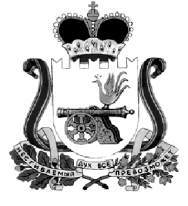 АДМИНИСТРАЦИЯ МУНИЦИПАЛЬНОГО ОБРАЗОВАНИЯ“КАРДЫМОВСКИЙ  РАЙОН” СМОЛЕНСКОЙ ОБЛАСТИ П О С Т А Н О В Л Е Н И Еот   11.12.2015   № 00770О внесении изменений муниципальную программу «Продвижение позитивного имиджа  муниципального образования «Кардымовский район» Смоленской области как инвестиционно привлекательной территории»  на 2014-2020 годыАдминистрация муниципального образования «Кардымовский район» Смоленской областип о с т а н о в л я е т: 1. Внести в муниципальную программу «Продвижение позитивного имиджа муниципального образования «Кардымовский район» Смоленской области как инвестиционно привлекательной территории» на 2014-2020 годы (далее - Программа), утвержденную постановлением Администрации муниципального образования «Кардымовский район» Смоленской области от 22.01.2014 № 0018 (в редакции постановления от 19.12.2014 № 00888, от 14.07.2015 № 00425), следующие изменения:В  Паспорте Программы позицию «Объемы и источники             
финансирования    Программы» изложить в следующей редакции:1.2. В разделе 4 «Обоснование ресурсного обеспечения Программы»:- в абзаце первом слова «130 тыс. рублей» заменить словами «128,803 тыс. рублей»;- абзац третий, касающийся 2015 года, читать в следующей редакции:«2015 год -  8,803  тыс. руб.,» 1.3. В приложении «Перечень программных мероприятий» к Программе:1.3.1. В разделе «Задача 1. Систематизация и подготовка информационного материала об инвестиционном потенциале района» приложения «Перечень программных мероприятий»:1) пункт 13 изложить в следующей редакции:2) добавить пункт 14 следующего содержания:2)  позицию «Итого» изложить в следующей редакции:1.3.2. В разделе «Задача 2. Демонстрация района как потенциально привлекательного объекта для капиталовложения»:1) пункт 1 изложить в следующей редакции:2) пункт 7 изложить в следующей редакции:3)  позицию «Итого» изложить в следующей редакции:1.3.3. Позицию «Всего по программе» изложить в следующей редакции:2.  Настоящее постановление опубликовать  в районной газете «Знамя труда.3. Контроль исполнения настоящего постановления возложить на заместителя Главы муниципального образования «Кардымовский район» Смоленской области Дмитриеву И.А.      4. Настоящее постановление вступает в силу со дня его подписания.Объемы и источники             
финансирования        
Программы             Общий объем финансирования Программы за счет средств бюджета муниципального образования «Кардымовский район» Смоленской области (далее также - районный бюджет) составит  128,603 тыс.рублей, в т.ч. по годам:2014 год – 20 тыс.руб., 2015 год – 8,603 тыс.руб.,2016 год –  20 тыс. руб.,      2017 год –  20 тыс. руб.,      2018 год –  20 тыс. руб.,      2019 год –  20 тыс. руб.,      2020 год – 20 тыс. руб.     13.Перевод презентации инвестиционного потенциала «Кардымовский район» на иностранные языки    2014-2020гг.Отдел экономики, инвестиций, имущественных отношений5,0---5,0---Районный бюджет14.Приобретение дисков для записи презентации муниципального образования «Кардымовский район» Смоленской области  2014-2020гг.Отдел экономики, инвестиций, имущественных отношений2,0-2,0-----Районный бюджетИтого:в том числе:92,015,02,015,015,015,015,015,0средства районного бюджета       1.Участие муниципального образования в инвестиционных презентациях, семинарах, выставках, ярмарках и других мероприятиях экономического характера  2014-2020гг.Отдел экономики, инвестиций, имущественных отношений30,05,0-5,05,05,05,05,0Районный бюджет7.Публикация на официальном сайте и в СМИ информационно-статистических и аналитических материалов об инвестиционной и экономической деятельности на территории муниципального образования «Кардымовский район»    2014-2020гг.Отдел экономики, инвестиций, имущественных отношений6,603-6,603-----Районный бюджетИтого:в том числе:36,6035,06,6035,05,05,05,05,0средства районного бюджета       36,6035,06,6035,05,05,05,05,0Всего по программе:в том числе:128,603208,6032020202020средства районного бюджета              128,603208,6032020202020Глава муниципального образования «Кардымовский район» Смоленской областиО.В. Иванов